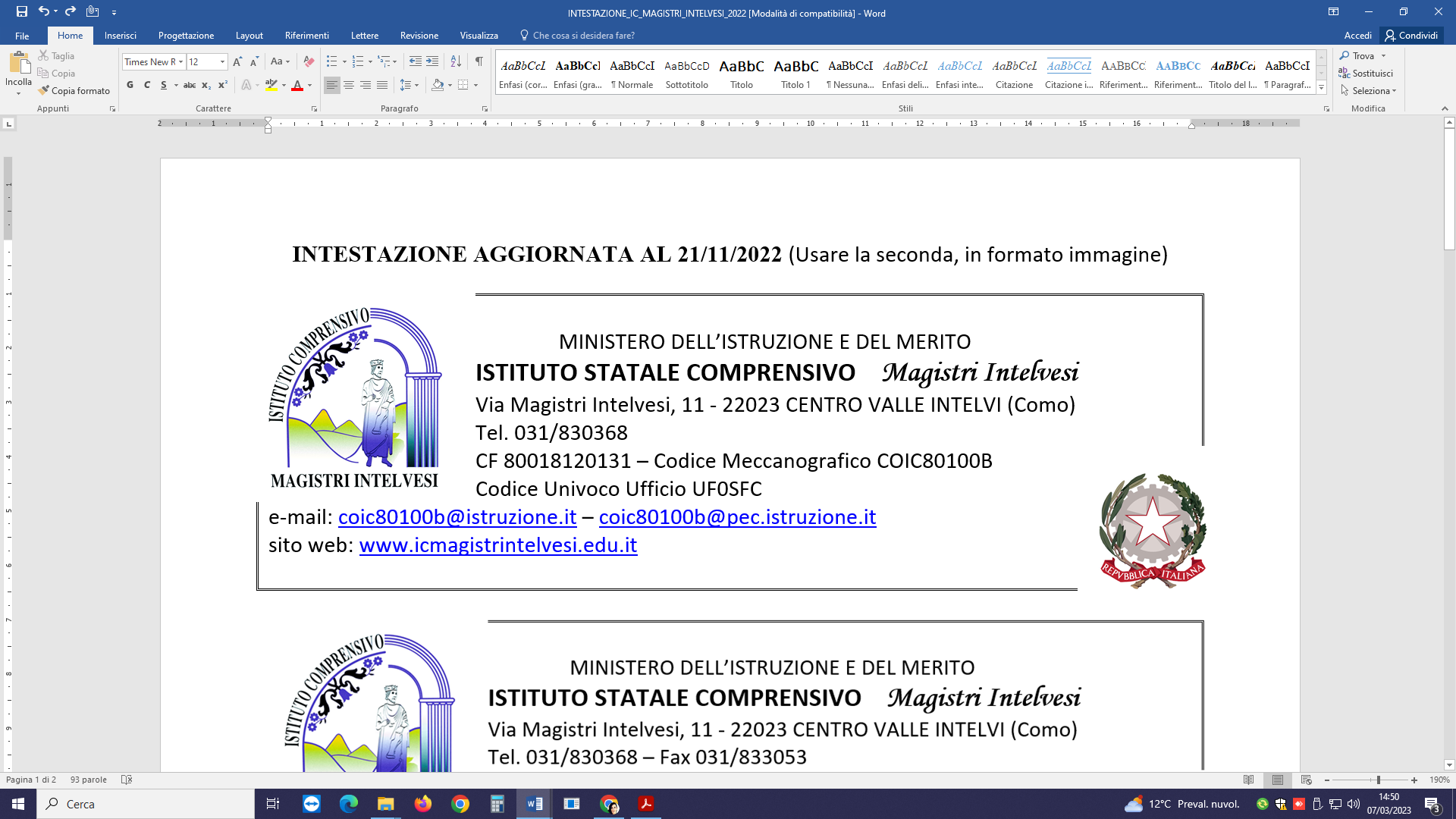 RENDICONTAZIONE ATTIVITÀ FIS - A.S. ________/_________Da compilare sinteticamente per rendicontare le attività svolte relativamente ai seguenti incarichi: Referenti (Scuole Infanzia, Primaria, Secondaria, Musicale, Covid, Ed. Civica, Bullismo e cyberbullismo, prgramma Lifeskills, ecc.), coordinatori di classe, tutor, addetti (progettazione Istituto, biblioteca, gestione sito), Animatore Digitale, Team per l’innovazione.DOCENTE _______________________________________________ CLASSE/I ___________Firma del docente _______________________________TIPOLOGIA INCARICO (come da Contrattazione)MONTE ORE/PERIODOATTIVITÀ SVOLTE/EVENTUALI OSSERVAZIONI